A.S. SIRRC Minutes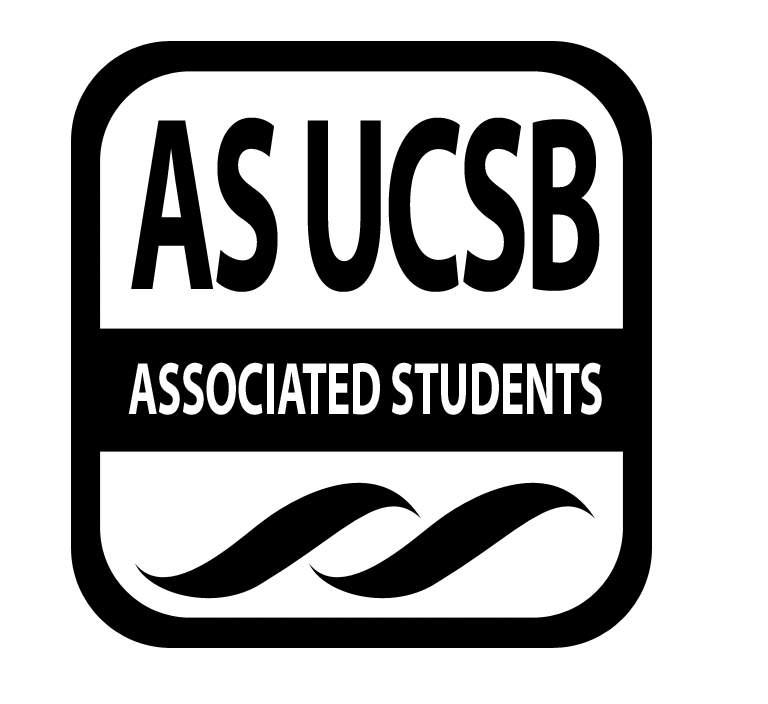 Associated Students February 9, 2017 @ 6:00 pm  AS Annex Minutes Recorded By: James FonsecaCALL TO ORDER at 6:04 by Lorena AlvarezA. MEETING BUSINESSRoll Call A-2. Acceptance of Excused AbsencesMotion to make Sal a proxy for Michelle. Carmen/Joseph. Lorena calls to question. Renata calls consent. No objections to consent; motion passes.Additional approval required: YES Senate        B. PUBLIC FORUMAnnouncements/Information/Introductions/ Ice BreakerTestimony for items on today’s agenda (out of order)Ice Breaker- “Extreme Rock-Paper-Scissors”Break-out GroupsAnnouncementsVotingAppreciations/ConcernsRequest to have item added to today’s agendaREPORT ITEMS D-1. Retention- 	-Talked about how Page Plus went	-Discussed possible ideas for future socials		 D-2. Recruitment- 	   -Discussed details for CAMP	- Date for event is March 7th	Talked about FAFSA workshop at San MarcosNew BusinessAdditional approval required: YES Senate        ReimbursementsMotion for Anthony for$27.54 for buying pizzas for the first meeting. Lorena/Carmen. Sal calls to question. Jerry calls consent. No objections to consent; motion passes.Motion for jerry for$26.88 for gas spent driving to and from the Winter Retreat. Mara/Sal. Carmen calls to question. Jose calls consent. No objections to consent; motion passes.REMARKSStudy Jam is tonight at 9 at the SRBJust Dance social will be postponed to a later dateSocial Justice Jeopardy at San Miguel at 7pmLatinx in the Workforce event tomorrow at the MCC at 6pmVagina Monologues have a show tomorrow and SaturdayFree Valentines Day photos at the lobby at the Ucen The 13th and the 14th from 12-4Women of Color Conference Pre-screening of Get OutHermanas Unidas Sharkeez Fundraiser. Tickets are $5 and you can buy them from Hermanas membersJohn Legend is coming to Santa Barbara Feb. 27thADJOURNMENTMOTION/SECOND to ADJORN: James/SalACTION: Vote: 13-0 to APPROVEVote Taken: 7:00 pmNameNote: absent (excused/not excused)arrived late (time)departed early (time)proxy (full name)NameNote:absent (excused/not excused)arrived late (time)departed early (time)proxy (full name)Lorena AlvarezPresentBryan GarciaPresentJosh HudsonPresentMara TinajeroPresentMichelle MartinezProxyJames FonsecaPresentErnesto JimenezPresentRenata RodriguezPresentJulia HsuehPresentJoseph RicoPresentLesly SilvaExcusedJonathan LopezPresentCarmen GarciaPresent